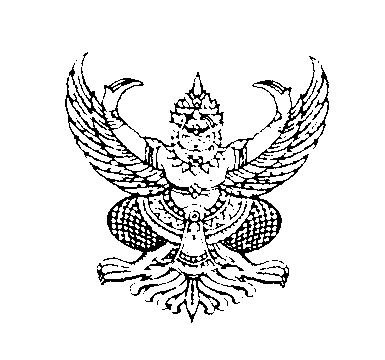 ประกาศเทศบาลตำบลห้วยยอดเรื่อง   เปิดเผยราคากลางโครงการก่อสร้างปรับปรุงถนนลาดยางแอลฟัลท์ติกคอนกรีต ถนนเทศบาล 16 ซอย 2………………………………………………………………………… 	 	ด้วยเทศบาลตำบลห้วยยอด จะดำเนินการจ้างก่อสร้างปรับปรุงถนนลาดยางแอลฟัลท์ติก       คอนกรีต ถนนเทศบาล 16 ซอย 2 อำเภอห้วยยอด จังหวัดตรัง เพื่อให้การปฏิบัติถูกต้องตามระเบียบกระทรวงมหาดไทยว่าด้วยการพัสดุของหน่วยการบริหารราชการส่วนท้องถิ่น พ.ศ.2535 และที่แก้ไขเพิ่มเติม และหนังสือสำนักงาน ป.ป.ช.ด่วนที่สุด ที่ ปช.0001.26/ว.0027  ลงวันที่  19  กันยายน  2556 จึงขอเปิดเผยราคากลางโครงการก่อสร้างปรับปรุงถนนลาดยางแอลฟัลท์ติกคอนกรีต ถนนเทศบาล 16 ซอย 2 เป็นเงิน 304,000.- บาท (สามแสนสี่พันบาทถ้วน) รายละเอียดตามเอกสารแนบท้ายประกาศนี้ 		ประกาศ  ณ วันที่   19   เดือน  มกราคม  พ.ศ. 2560(นายธวัชชัย  วรพงศ์พัฒน์นายกเทศมนตรีตำบลห้วยยอดตารางแสดงวงเงินงบประมาณที่ได้รับจัดสรรและราคากลางในงานจ้างก่อสร้าง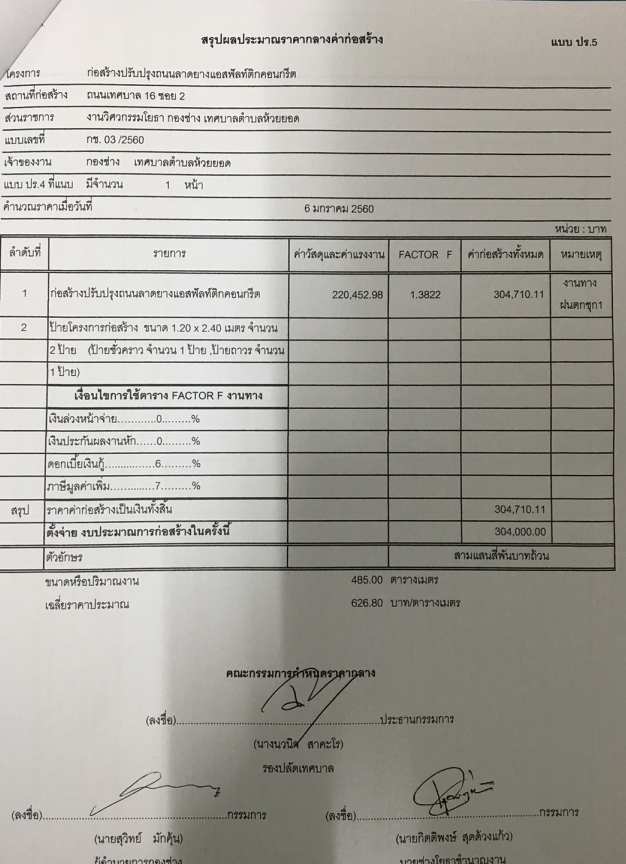 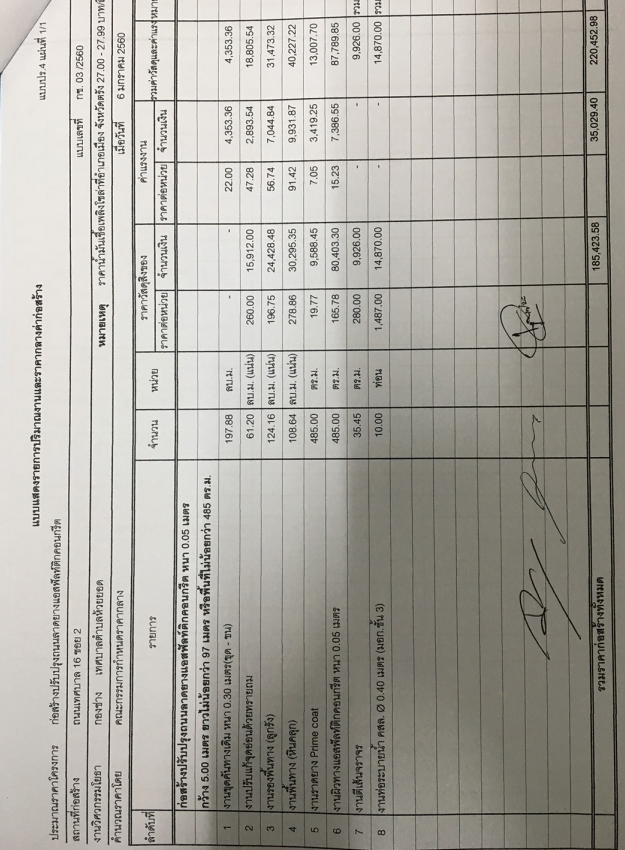 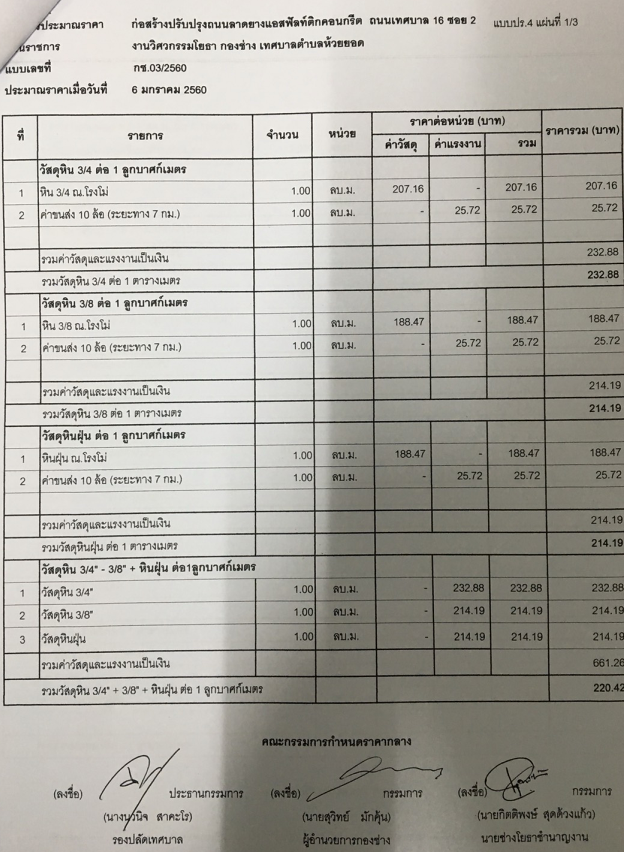 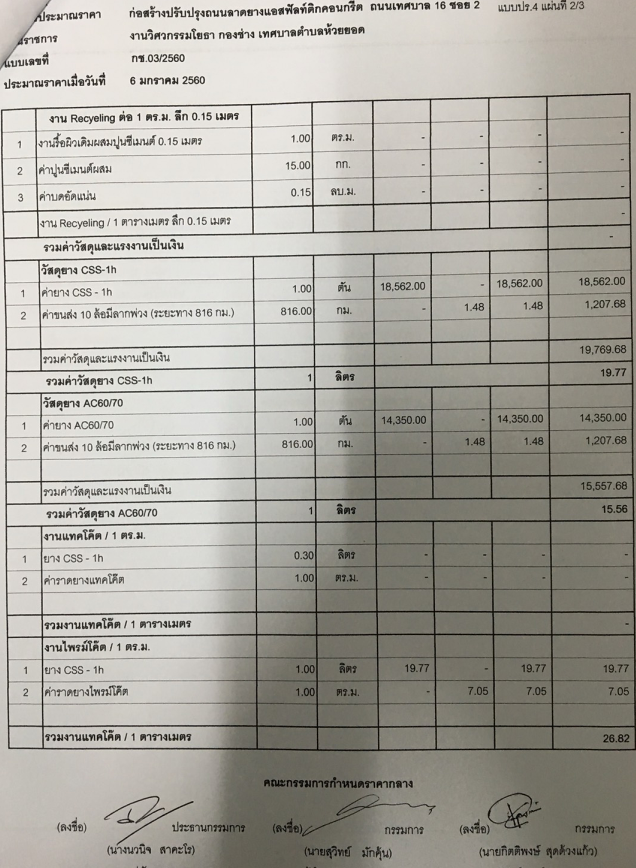 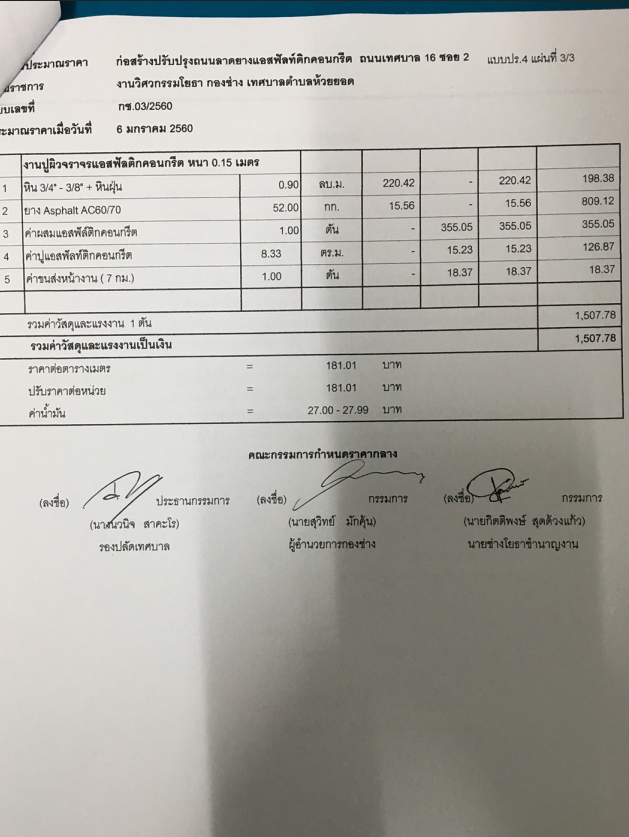 ชื่อโครงการ ก่อสร้างปรับปรุงถนนลาดยางแอลฟัลท์ติกคอนกรีต ถนนเทศบาล 16 ซอย 2                   หน่วยงานเจ้าของโครงการ  เทศบาลตำบลห้วยยอดวงเงินงบประมาณที่ได้รับจัดสรร   304,000.- บาท (สามแสนสี่พันบาทถ้วน)ลักษณะงานโดยสังเขป จ้างเหมาก่อสร้าง ปรับปรุงถนนลาดยางแอสฟัลท์ติกคอนกรีต ถนนเทศบาล 16 ซอย 2 ผิวจราจรกว้าง 5 เมตร ยาวไม่น้อยกว่า 97 เมตร หนา 0.05 เมตร หรือพื้นที่ไม่น้อยกว่า 485 ตารางเมตร  ราคากลางคำนวณ ณ วันที่  9  มกราคม  2560 เป็นเงิน  304,000.- บาทบัญชีประมาณการราคากลาง5.1 ปร.45.2 ปร.5     6.  รายชื่อคณะกรรมการกำหนดราคากลาง          6.1 นางนวนิจ  สาคะโร          6.2 นายสุวิทย์  มักคุ้น          6.3 นายกิตติพงษ์  สุดด้วงแก้ว